РАБОТНА ПРОГРАМАЗА УПРАВЛЕНИЕ НА КАЧЕСТВОТО НА ОБРАЗОВАНИЕТО НА ФМИ/осигуряване, оценяване и подобряванена качеството на образованието/за учебната 2021-2022 г.ШУМЕН, 2021Работната програма за управление на качеството на образованието на ФМИ /осигуряване, оценяване и подобряване на качеството на образованието/ за учебната 2021/2022 г. е приета на заседание на Факултетния съвет на ФМИ /Протокол № ФД-02-05 /23.11.2021 г./*Шуменският университет "Епископ Константин Преславски" не носи отговорност при промяна в текста от страна на потребителите и недобросъвестно използване на документа.KONSTANTIN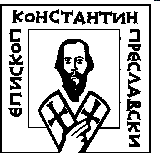 PRESLAVSKYUNIVERSITYS H U M E NШУМЕНСКИ УНИВЕРСИТЕТ“ЕПИСКОП КОНСТАНТИН ПРЕСЛАВСКИ”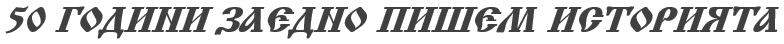 Приоритетно направление 1: ОРГАНИЗИРАНЕ И ПРОВЕЖДАНЕ НА УСПЕШНИ ПРОЦЕДУРИ ПО ИНСТИТУЦИОНАЛНА АКРЕДИТАЦИЯ НА ШУ И ПРОГРАМНА АКРЕДИТАЦИЯ НА ПРОФЕСИОНАЛНИТЕ НАПРАВЛЕНИЯ И ДОКТОРСКИ ПРОГРАМИ И НА ПРОЦЕДУРИТЕ ПО САНК ВЪВ ФМИЦел: Изпълнение на Стратегическия план за развитие на ШУ и за утвърждаването му като важен, конкурентноспособен образователен център в региона и страната.Приоритетно направление 1: ОРГАНИЗИРАНЕ И ПРОВЕЖДАНЕ НА УСПЕШНИ ПРОЦЕДУРИ ПО ИНСТИТУЦИОНАЛНА АКРЕДИТАЦИЯ НА ШУ И ПРОГРАМНА АКРЕДИТАЦИЯ НА ПРОФЕСИОНАЛНИТЕ НАПРАВЛЕНИЯ И ДОКТОРСКИ ПРОГРАМИ И НА ПРОЦЕДУРИТЕ ПО САНК ВЪВ ФМИЦел: Изпълнение на Стратегическия план за развитие на ШУ и за утвърждаването му като важен, конкурентноспособен образователен център в региона и страната.Приоритетно направление 1: ОРГАНИЗИРАНЕ И ПРОВЕЖДАНЕ НА УСПЕШНИ ПРОЦЕДУРИ ПО ИНСТИТУЦИОНАЛНА АКРЕДИТАЦИЯ НА ШУ И ПРОГРАМНА АКРЕДИТАЦИЯ НА ПРОФЕСИОНАЛНИТЕ НАПРАВЛЕНИЯ И ДОКТОРСКИ ПРОГРАМИ И НА ПРОЦЕДУРИТЕ ПО САНК ВЪВ ФМИЦел: Изпълнение на Стратегическия план за развитие на ШУ и за утвърждаването му като важен, конкурентноспособен образователен център в региона и страната.Приоритетно направление 1: ОРГАНИЗИРАНЕ И ПРОВЕЖДАНЕ НА УСПЕШНИ ПРОЦЕДУРИ ПО ИНСТИТУЦИОНАЛНА АКРЕДИТАЦИЯ НА ШУ И ПРОГРАМНА АКРЕДИТАЦИЯ НА ПРОФЕСИОНАЛНИТЕ НАПРАВЛЕНИЯ И ДОКТОРСКИ ПРОГРАМИ И НА ПРОЦЕДУРИТЕ ПО САНК ВЪВ ФМИЦел: Изпълнение на Стратегическия план за развитие на ШУ и за утвърждаването му като важен, конкурентноспособен образователен център в региона и страната.Приоритетно направление 1: ОРГАНИЗИРАНЕ И ПРОВЕЖДАНЕ НА УСПЕШНИ ПРОЦЕДУРИ ПО ИНСТИТУЦИОНАЛНА АКРЕДИТАЦИЯ НА ШУ И ПРОГРАМНА АКРЕДИТАЦИЯ НА ПРОФЕСИОНАЛНИТЕ НАПРАВЛЕНИЯ И ДОКТОРСКИ ПРОГРАМИ И НА ПРОЦЕДУРИТЕ ПО САНК ВЪВ ФМИЦел: Изпълнение на Стратегическия план за развитие на ШУ и за утвърждаването му като важен, конкурентноспособен образователен център в региона и страната.Приоритетно направление 1: ОРГАНИЗИРАНЕ И ПРОВЕЖДАНЕ НА УСПЕШНИ ПРОЦЕДУРИ ПО ИНСТИТУЦИОНАЛНА АКРЕДИТАЦИЯ НА ШУ И ПРОГРАМНА АКРЕДИТАЦИЯ НА ПРОФЕСИОНАЛНИТЕ НАПРАВЛЕНИЯ И ДОКТОРСКИ ПРОГРАМИ И НА ПРОЦЕДУРИТЕ ПО САНК ВЪВ ФМИЦел: Изпълнение на Стратегическия план за развитие на ШУ и за утвърждаването му като важен, конкурентноспособен образователен център в региона и страната.ЗадачиКонкретни меркиФорми на контролИнстанция, осъществяваща контролаСрокПодготовка на ШУ за институционална акредитация и САНКИзпълнение на Програмата от мерки за изпълнение на задължителните препоръки на НАОА от институционалната акредитация на ШУ.Подготовка на комплект с актуализирана информация за дейността по прилагане на европейските стандарти за качество.Годишно отчитане на изпълнението на Програмата от мерки.Годишен отчет за изпълнение на програматаОтчет на Работната програма за управление на качеството на образованието на ФМИЗам.-декан по НИД, международно сътрудничество и акредитация, ФКК и ФКАФККПостояненПостояненОктомври 2021Подготовка за програмна акредитация на професионалните направления във ФМИОценка на актуалното състояние в професионалните направления – проблеми и задачи съобразно критериалната система.Наблюдение върху подготовката и приемането на учебните планове и квалификационни характеристики за съответните специалности и магистърски програми.Съставяне на План-график за подготовката, приемането и утвърждаването на докладите и документацията за програмна акредитация на професионалните направления. За ФМИ това са за ПН 4.5. Математика, ДП Диференциални уравнения, ДП Алгебра и теория на числата, ДП Геометрия и топология и ДП Математически анализ и за ПН 4.6 Информатика и компютърни науки, ДП ИнформатикаПротокол на ФКК, ФКАДеканско ръководствоЯнуари 2021Март 2022Съобразно графика за подаване на документите за акредитацияПодготовка и откриване на процедури за програмна акредитация на нови докторски програмиАнализ на състоянието на професионалните направления във ФМИ и на възможностите за тяхното развитие чрез акредитиране на нови докторски програми.Анализи на КС, ФСДеканско ръководство, Ръководители на катедриПерманентенПодготовка на професионалните направления във ФМИ за процедури по САНКРазработване и приемане на Програми от мерки  за изпълнение на задължителните препоръки на НАОА от предходните акредитации.Избор на комисии за разработването на Програмите от мерки в съответствие с предвидените процедури на НАОА по САНК.Приемане на Програмите от мерки на КС и утвърждаването им от ФС в предвидения срок. Перманентен контрол по изпълнението на Програми от мерки във връзка със САНК с оглед характера и сроковете на отделните препоръки. Коригиращи действия във връзка с проведените анализи.Отчет на Деканското ръководство Деканско ръководство, Ръководители на катедриДо три месеца след получаване на акредитацията и препоръките ПерманентенПриоритетно направление 2: ПРОВЕЖДАНЕ НА ОБРАЗОВАТЕЛНА ПОЛИТИКА, АДЕКВАТНА НА ДИНАМИКАТА НА ПАЗАРА НА ТРУДА И СПЕЦИФИКАТА НА ПАЗАРА НА ОБРАЗОВАТЕЛНИ УСЛУГИ. ОРГАНИЗИРАНЕ НА ОБРАЗОВАТЕЛНИЯ ПРОЦЕС В СЪОТВЕТСТВИЕ С ДОБРИТЕ ПРАКТИКИ В НАЦИОНАЛНОТО И ЕВРОПЕЙСКОТО ОБРАЗОВАТЕЛНО ПРОСТРАНСТВО, С ИЗПОЛЗВАНЕ НА ЕФЕКТИВНИ ОБРАЗОВАТЕЛНИ МЕТОДИ И ТЕХНОЛОГИИ, НАСОЧЕНИ КЪМ ИНДИВИДУАЛИЗАЦИЯ НА УЧЕБНИЯ ПРОЦЕС И ПОДОБРЯВАНЕ НА РЕЗУЛТАТИТЕ ОТ НЕГО. ОСИГУРЯВАНЕ НА ОПТИМАЛНА НАУЧНА, ИНФОРМАЦИОННА И УЧЕБНА СРЕДА ЧРЕЗ ПОСТОЯННО УСЪВЪРШЕНСТВАНЕ НА МАТЕРИАЛНО-ТЕХНИЧЕСКАТА БАЗА НА УНИВЕРСИТЕТА В УСЛОВИЯТА НА ФИНАНСОВА СТАБИЛНОСТ. КАДРОВО ОСИГУРЯВАНЕ НА УЧЕБНИЯ ПРОЦЕС. ПОДДЪРЖАНЕ НА ВИСОКО НИВО НА НАУЧНОИЗСЛЕДОВАТЕЛСКА ДЕЙНОСТ НА ПРЕПОДАВАТЕЛСКИЯ СЪСТАВ В ТЯСНО СЪТРУДНИЧЕСТВО С НАУЧНИ ИНСТИТУТИ И ДРУГИ ОБРАЗОВАТЕЛНИ ИНСТИТУЦИИ У НАС И В ЧУЖБИНА. РАЗГРЪЩАНЕ НА НАУЧНИЯ И ТВОРЧЕСКИЯ ПОТЕНЦИАЛ НА СТУДЕНТИТЕ И ДОКТОРАНТИТЕ.Цел: Осигуряване на високо ниво на качеството на образованието в Шуменския университет с оглед успешната реализация на обучаващите се студенти, потребностите на пазара на труда и осъществяването на държавната образователна политика.Приоритетно направление 2: ПРОВЕЖДАНЕ НА ОБРАЗОВАТЕЛНА ПОЛИТИКА, АДЕКВАТНА НА ДИНАМИКАТА НА ПАЗАРА НА ТРУДА И СПЕЦИФИКАТА НА ПАЗАРА НА ОБРАЗОВАТЕЛНИ УСЛУГИ. ОРГАНИЗИРАНЕ НА ОБРАЗОВАТЕЛНИЯ ПРОЦЕС В СЪОТВЕТСТВИЕ С ДОБРИТЕ ПРАКТИКИ В НАЦИОНАЛНОТО И ЕВРОПЕЙСКОТО ОБРАЗОВАТЕЛНО ПРОСТРАНСТВО, С ИЗПОЛЗВАНЕ НА ЕФЕКТИВНИ ОБРАЗОВАТЕЛНИ МЕТОДИ И ТЕХНОЛОГИИ, НАСОЧЕНИ КЪМ ИНДИВИДУАЛИЗАЦИЯ НА УЧЕБНИЯ ПРОЦЕС И ПОДОБРЯВАНЕ НА РЕЗУЛТАТИТЕ ОТ НЕГО. ОСИГУРЯВАНЕ НА ОПТИМАЛНА НАУЧНА, ИНФОРМАЦИОННА И УЧЕБНА СРЕДА ЧРЕЗ ПОСТОЯННО УСЪВЪРШЕНСТВАНЕ НА МАТЕРИАЛНО-ТЕХНИЧЕСКАТА БАЗА НА УНИВЕРСИТЕТА В УСЛОВИЯТА НА ФИНАНСОВА СТАБИЛНОСТ. КАДРОВО ОСИГУРЯВАНЕ НА УЧЕБНИЯ ПРОЦЕС. ПОДДЪРЖАНЕ НА ВИСОКО НИВО НА НАУЧНОИЗСЛЕДОВАТЕЛСКА ДЕЙНОСТ НА ПРЕПОДАВАТЕЛСКИЯ СЪСТАВ В ТЯСНО СЪТРУДНИЧЕСТВО С НАУЧНИ ИНСТИТУТИ И ДРУГИ ОБРАЗОВАТЕЛНИ ИНСТИТУЦИИ У НАС И В ЧУЖБИНА. РАЗГРЪЩАНЕ НА НАУЧНИЯ И ТВОРЧЕСКИЯ ПОТЕНЦИАЛ НА СТУДЕНТИТЕ И ДОКТОРАНТИТЕ.Цел: Осигуряване на високо ниво на качеството на образованието в Шуменския университет с оглед успешната реализация на обучаващите се студенти, потребностите на пазара на труда и осъществяването на държавната образователна политика.Приоритетно направление 2: ПРОВЕЖДАНЕ НА ОБРАЗОВАТЕЛНА ПОЛИТИКА, АДЕКВАТНА НА ДИНАМИКАТА НА ПАЗАРА НА ТРУДА И СПЕЦИФИКАТА НА ПАЗАРА НА ОБРАЗОВАТЕЛНИ УСЛУГИ. ОРГАНИЗИРАНЕ НА ОБРАЗОВАТЕЛНИЯ ПРОЦЕС В СЪОТВЕТСТВИЕ С ДОБРИТЕ ПРАКТИКИ В НАЦИОНАЛНОТО И ЕВРОПЕЙСКОТО ОБРАЗОВАТЕЛНО ПРОСТРАНСТВО, С ИЗПОЛЗВАНЕ НА ЕФЕКТИВНИ ОБРАЗОВАТЕЛНИ МЕТОДИ И ТЕХНОЛОГИИ, НАСОЧЕНИ КЪМ ИНДИВИДУАЛИЗАЦИЯ НА УЧЕБНИЯ ПРОЦЕС И ПОДОБРЯВАНЕ НА РЕЗУЛТАТИТЕ ОТ НЕГО. ОСИГУРЯВАНЕ НА ОПТИМАЛНА НАУЧНА, ИНФОРМАЦИОННА И УЧЕБНА СРЕДА ЧРЕЗ ПОСТОЯННО УСЪВЪРШЕНСТВАНЕ НА МАТЕРИАЛНО-ТЕХНИЧЕСКАТА БАЗА НА УНИВЕРСИТЕТА В УСЛОВИЯТА НА ФИНАНСОВА СТАБИЛНОСТ. КАДРОВО ОСИГУРЯВАНЕ НА УЧЕБНИЯ ПРОЦЕС. ПОДДЪРЖАНЕ НА ВИСОКО НИВО НА НАУЧНОИЗСЛЕДОВАТЕЛСКА ДЕЙНОСТ НА ПРЕПОДАВАТЕЛСКИЯ СЪСТАВ В ТЯСНО СЪТРУДНИЧЕСТВО С НАУЧНИ ИНСТИТУТИ И ДРУГИ ОБРАЗОВАТЕЛНИ ИНСТИТУЦИИ У НАС И В ЧУЖБИНА. РАЗГРЪЩАНЕ НА НАУЧНИЯ И ТВОРЧЕСКИЯ ПОТЕНЦИАЛ НА СТУДЕНТИТЕ И ДОКТОРАНТИТЕ.Цел: Осигуряване на високо ниво на качеството на образованието в Шуменския университет с оглед успешната реализация на обучаващите се студенти, потребностите на пазара на труда и осъществяването на държавната образователна политика.Приоритетно направление 2: ПРОВЕЖДАНЕ НА ОБРАЗОВАТЕЛНА ПОЛИТИКА, АДЕКВАТНА НА ДИНАМИКАТА НА ПАЗАРА НА ТРУДА И СПЕЦИФИКАТА НА ПАЗАРА НА ОБРАЗОВАТЕЛНИ УСЛУГИ. ОРГАНИЗИРАНЕ НА ОБРАЗОВАТЕЛНИЯ ПРОЦЕС В СЪОТВЕТСТВИЕ С ДОБРИТЕ ПРАКТИКИ В НАЦИОНАЛНОТО И ЕВРОПЕЙСКОТО ОБРАЗОВАТЕЛНО ПРОСТРАНСТВО, С ИЗПОЛЗВАНЕ НА ЕФЕКТИВНИ ОБРАЗОВАТЕЛНИ МЕТОДИ И ТЕХНОЛОГИИ, НАСОЧЕНИ КЪМ ИНДИВИДУАЛИЗАЦИЯ НА УЧЕБНИЯ ПРОЦЕС И ПОДОБРЯВАНЕ НА РЕЗУЛТАТИТЕ ОТ НЕГО. ОСИГУРЯВАНЕ НА ОПТИМАЛНА НАУЧНА, ИНФОРМАЦИОННА И УЧЕБНА СРЕДА ЧРЕЗ ПОСТОЯННО УСЪВЪРШЕНСТВАНЕ НА МАТЕРИАЛНО-ТЕХНИЧЕСКАТА БАЗА НА УНИВЕРСИТЕТА В УСЛОВИЯТА НА ФИНАНСОВА СТАБИЛНОСТ. КАДРОВО ОСИГУРЯВАНЕ НА УЧЕБНИЯ ПРОЦЕС. ПОДДЪРЖАНЕ НА ВИСОКО НИВО НА НАУЧНОИЗСЛЕДОВАТЕЛСКА ДЕЙНОСТ НА ПРЕПОДАВАТЕЛСКИЯ СЪСТАВ В ТЯСНО СЪТРУДНИЧЕСТВО С НАУЧНИ ИНСТИТУТИ И ДРУГИ ОБРАЗОВАТЕЛНИ ИНСТИТУЦИИ У НАС И В ЧУЖБИНА. РАЗГРЪЩАНЕ НА НАУЧНИЯ И ТВОРЧЕСКИЯ ПОТЕНЦИАЛ НА СТУДЕНТИТЕ И ДОКТОРАНТИТЕ.Цел: Осигуряване на високо ниво на качеството на образованието в Шуменския университет с оглед успешната реализация на обучаващите се студенти, потребностите на пазара на труда и осъществяването на държавната образователна политика.Приоритетно направление 2: ПРОВЕЖДАНЕ НА ОБРАЗОВАТЕЛНА ПОЛИТИКА, АДЕКВАТНА НА ДИНАМИКАТА НА ПАЗАРА НА ТРУДА И СПЕЦИФИКАТА НА ПАЗАРА НА ОБРАЗОВАТЕЛНИ УСЛУГИ. ОРГАНИЗИРАНЕ НА ОБРАЗОВАТЕЛНИЯ ПРОЦЕС В СЪОТВЕТСТВИЕ С ДОБРИТЕ ПРАКТИКИ В НАЦИОНАЛНОТО И ЕВРОПЕЙСКОТО ОБРАЗОВАТЕЛНО ПРОСТРАНСТВО, С ИЗПОЛЗВАНЕ НА ЕФЕКТИВНИ ОБРАЗОВАТЕЛНИ МЕТОДИ И ТЕХНОЛОГИИ, НАСОЧЕНИ КЪМ ИНДИВИДУАЛИЗАЦИЯ НА УЧЕБНИЯ ПРОЦЕС И ПОДОБРЯВАНЕ НА РЕЗУЛТАТИТЕ ОТ НЕГО. ОСИГУРЯВАНЕ НА ОПТИМАЛНА НАУЧНА, ИНФОРМАЦИОННА И УЧЕБНА СРЕДА ЧРЕЗ ПОСТОЯННО УСЪВЪРШЕНСТВАНЕ НА МАТЕРИАЛНО-ТЕХНИЧЕСКАТА БАЗА НА УНИВЕРСИТЕТА В УСЛОВИЯТА НА ФИНАНСОВА СТАБИЛНОСТ. КАДРОВО ОСИГУРЯВАНЕ НА УЧЕБНИЯ ПРОЦЕС. ПОДДЪРЖАНЕ НА ВИСОКО НИВО НА НАУЧНОИЗСЛЕДОВАТЕЛСКА ДЕЙНОСТ НА ПРЕПОДАВАТЕЛСКИЯ СЪСТАВ В ТЯСНО СЪТРУДНИЧЕСТВО С НАУЧНИ ИНСТИТУТИ И ДРУГИ ОБРАЗОВАТЕЛНИ ИНСТИТУЦИИ У НАС И В ЧУЖБИНА. РАЗГРЪЩАНЕ НА НАУЧНИЯ И ТВОРЧЕСКИЯ ПОТЕНЦИАЛ НА СТУДЕНТИТЕ И ДОКТОРАНТИТЕ.Цел: Осигуряване на високо ниво на качеството на образованието в Шуменския университет с оглед успешната реализация на обучаващите се студенти, потребностите на пазара на труда и осъществяването на държавната образователна политика.Приоритетно направление 2: ПРОВЕЖДАНЕ НА ОБРАЗОВАТЕЛНА ПОЛИТИКА, АДЕКВАТНА НА ДИНАМИКАТА НА ПАЗАРА НА ТРУДА И СПЕЦИФИКАТА НА ПАЗАРА НА ОБРАЗОВАТЕЛНИ УСЛУГИ. ОРГАНИЗИРАНЕ НА ОБРАЗОВАТЕЛНИЯ ПРОЦЕС В СЪОТВЕТСТВИЕ С ДОБРИТЕ ПРАКТИКИ В НАЦИОНАЛНОТО И ЕВРОПЕЙСКОТО ОБРАЗОВАТЕЛНО ПРОСТРАНСТВО, С ИЗПОЛЗВАНЕ НА ЕФЕКТИВНИ ОБРАЗОВАТЕЛНИ МЕТОДИ И ТЕХНОЛОГИИ, НАСОЧЕНИ КЪМ ИНДИВИДУАЛИЗАЦИЯ НА УЧЕБНИЯ ПРОЦЕС И ПОДОБРЯВАНЕ НА РЕЗУЛТАТИТЕ ОТ НЕГО. ОСИГУРЯВАНЕ НА ОПТИМАЛНА НАУЧНА, ИНФОРМАЦИОННА И УЧЕБНА СРЕДА ЧРЕЗ ПОСТОЯННО УСЪВЪРШЕНСТВАНЕ НА МАТЕРИАЛНО-ТЕХНИЧЕСКАТА БАЗА НА УНИВЕРСИТЕТА В УСЛОВИЯТА НА ФИНАНСОВА СТАБИЛНОСТ. КАДРОВО ОСИГУРЯВАНЕ НА УЧЕБНИЯ ПРОЦЕС. ПОДДЪРЖАНЕ НА ВИСОКО НИВО НА НАУЧНОИЗСЛЕДОВАТЕЛСКА ДЕЙНОСТ НА ПРЕПОДАВАТЕЛСКИЯ СЪСТАВ В ТЯСНО СЪТРУДНИЧЕСТВО С НАУЧНИ ИНСТИТУТИ И ДРУГИ ОБРАЗОВАТЕЛНИ ИНСТИТУЦИИ У НАС И В ЧУЖБИНА. РАЗГРЪЩАНЕ НА НАУЧНИЯ И ТВОРЧЕСКИЯ ПОТЕНЦИАЛ НА СТУДЕНТИТЕ И ДОКТОРАНТИТЕ.Цел: Осигуряване на високо ниво на качеството на образованието в Шуменския университет с оглед успешната реализация на обучаващите се студенти, потребностите на пазара на труда и осъществяването на държавната образователна политика.Осъществяване на релевантен подбор на обучаваните чрез създадена оптимална организация „на входа”Разгръщане на широка маркетингова дейност от Учебния отдел, от Центъра за кариерно развитие и от ФМИ за проучване на потребностите на пазара на труда. Перманентно анализиране на конкурентната среда и на нишите в пазара на образователни услуги с цел осъществяване на адекватна политика при определяне на набора от бакалавърски специалности, магистърски и докторски програми, по които да се обучават студентите в ШУ.Оптимално съчетаване на нови и традиционни за профила на университета образователни програми.Проучване и оценка на мотивационните структури, интереси и потребности на потенциалните кандидати за осъществяване на ефективна рекламна дейност и привличане на мотивирани студенти с добър и висок образователен потенциал.Подобряване на начина на провеждане, организацията, обхвата и съдържателния формат на кандидатстудентската кампания. Разширяване на нейните хронологични и териториални рамки. Поддържане на бази данни за училища и други институции, в които се обучават потенциални кандидати в отделните професионални направления.Поддържане на тесни контакти с образователни институции от структурата на средното образование и с РУО с цел популяризиране на образователния потенциал на Факултета и проучване на тяхното мнение като потребители на кадри. Участие на Факултета в общата за ШУ информационна и рекламна кампания в местните и националните медии за утвърждаване на ШУ и ФМИ като авторитетна, предлагаща конкурентно образование, образователна институция сред гражданското общество и в академичните среди.Координирани усилия на Студентския съвет, деканското ръководство и катедрите за бързо адаптиране на първокурсниците към академичната среда чрез:утвърждаването на курсовия ръководител като свързващо звено между студентите и катедрите;утвърждаването на курсовите отговорници като координатори между студентите, студентска канцелария, Центъра за кариерно развитие и катедрите;поддържане на системни контакти за своевременно и оперативно решаване на възникналите проблеми.Анализи на конкурентната среда и на пазара на труда на ниво Факултет и катедриДеканско ръководство, Ръководители на катедриПостояненПовишаване на ефективността на структурата и организацията на учебния процесРазработване на разписи за учебните занятия, съобразени със спецификата на учебните дисциплини и с вътрешната логика на учебното съдържание.Прилагане на гъвкави форми за организация на учебния процес предвид факта, че голяма част от студентите съчетават обучението си с работа или имат специални образователни потребности.Поддържане на съизмерими с европейските квалификационни стандарти, нормативи и изисквания за учебния процес и неговия контрол.Перманентно актуализиране на нормативните документи с цел усъвършенстване на структурата и организацията на учебния процес.Поддържане на актуална база данни в сайта на университета относно учебния план, разписа на учебните занятия, комплекта за студента и други учебни ресурси.Анализи на ниво Факултет и катедриДеканско ръководство, Ръководители на катедриПостояненПовишаване на изискванията към качеството на образователната средаПоддържане и реновиране на вече съществуващата материална база. Разширяване на специализираната база на професионалните направления.Подписване на споразумения и договори с образователни, научни институции и фирми за осъществяване на изнесено обучение и за провеждането на практики и стажове в реална професионална среда.Осигуряване на възможност за студентска мобилност чрез механизмите на програма Еразъм+, двустранното сътрудничество и др. Консултиране и финансово подпомагане на студентите, решили да осъществят мобилност. Анализи на ниво факултет и катедриДеканско ръководство, Ръководители на катедриПостояненОсигуряване на учебния процес с висококвалифициран преподавателски състав с нужния квалификационен профилПоддържане на оптимален от гледна точка на квалификационния профил, научния статус и възрастовите характеристики преподавателски състав в отделните катедри.Провеждане на активна политика за стимулиране на научното израстване на преподавателския състав. Осигуряване на приемственост чрез привличане на талантливи и перспективни студенти в докторските програми към отделните катедри.Стимулиране на преподавателския състав, към участие в различни курсове, семинари, конференции и други форми за повишаване на професионалната квалификация. Организиране на научно-методически конференции и включването на проблемите на методиката на обучението в научните програми на организираните от Факултета форуми.Привличане на водещи специалисти и доказани професионалисти в своята област към участие в образователния процес като хонорувани преподаватели, гост лектори, участници в различни научно-практически форуми, докторантски, методически и студентско-преподавателски семинари.Стимулиране на преподавателите към придобиване на повече от една научна специалност за постигане на гъвкавост в осигуряването на учебния процес и в реализацията на кадровия потенциал. Анализи на таблиците 1А и 1Б, представящи квалификационния профил на преподавателския състав в отделните специалности и магистърски програмиДеканско ръководство, ръководители на катедриПостояненПовишаване на изискванията към качеството на образователния процесМодернизиране и осъвременяване на образователните технологии чрез повишаване дела на интерактивните форми на обучение. Използване на проектния метод, работа на терен, експериментални, лабораторни и др. дейности.Индивидуализиране на обучението с цел стимулиране на творческото и научното израстване на талантливите студенти, превенция на задържането в обучението на студентите и повишаване на ефективността в обучението на студенти с повишена норма на задържане; отчитане на специфични образователни потребности на студентите.Разнообразяване на тематиката на избираемите и факултативните дисциплини с цел разширяване на хоризонта от знания и събуждане на изследователски интерес у студентите.Включване на студентите в различни форми на извънаудиторна дейност: проблемни групи, кръжоци, клубове по интереси, доброволчески организации, творчески колективи, екипи за организиране на мероприятия и др. с цел практическа реализация на получените знания и изградени умения, формиране у тях на комплекс от необходими личностни компетенции: лидерски качества, умения за работа в екип, за организация на времето, за самопрезентация. Системно актуализиране на учебната документация и учебното съдържание в резултат от:развитието на науката и технологиите в предметната област на специалността;съгласуването с нови изисквания на организации и институции извън висшето училище (Европейски съюз, МОН, международни организации, организации и институции на пазара на труда) ; заявена в анкетни проучвания неудовлетвореност на студентите от учебното съдържание и начина на преподаване;констатирани слабости и непълноти в учебното съдържание, установени от преподавателите и от академичното ръководство;анализа на действащата учебна документация в сравнение с аналогична документация от български и чуждестранни висши училища;привеждането в съответствие на целите и очакваните резултати по дисциплината с общите цели на специалността, квалификационната характеристика и очакванията на работодателите;разширяването на обхвата от знания, специфични практически и професионални умения по дадена дисциплина или група дисциплини;привеждането на учебното съдържание в съответствие с образователно-квалификационната степен;отчитане на положителния опит за водене на аналогични курсове по специалността в утвърдени български и чужди висши училища; включване на учебните елементи: лекции, упражнения, курсови проекти и задачи, реферати и др. в съответствие с изискванията на потребителя (студента, работодателя); синхронизиране на понятия, знания, умения и обозначения с тези от други академични курсове.Използване на балово – рейтингов контрол на знанията, уменията и компетентностите на студентите, осигуряващ:откритост и еднозначност при оценяване на всички студенти, изучаващи определена дисциплина;перманентна ”обратна връзка” за достигнатото ниво на овладяване на учебното съдържание;точна, обективна и оперативна технология на оценяване; ясен стандарт за формиране на оценката и коректни критерии, по които тя се определя.Използване на съвременни електронни образователни технологии, в това число:разработване на модули за електронно обучение /публикуване на лекционно съдържание в интернет, предаване, проверка и оценка на задания по интернет; създаване на е-mail - групи за улесняване на комуникацията между преподавателите, учебната администрация и студентите; разширяване на обхвата на дисциплините, в които се използват мултимедийни средства за представяне на учебното съдържание;използване на програмни продукти, осигуряващи гъвкавост и мобилност, вкл. собствени блогове и страници на преподавателите, видеоконферентни връзки, онлайн дискусии в хода на учебните занятия.Използване на гъвкави форми за проверка на наученото.Повишаване на прозрачността при оценяването на резултатите от учебния процес чрез: предварително огласена рейтингова скала за оценка на самостоятелната работа на студентите и текущия контрол и тяхната значимост за формиране на крайната оценка по изучаваната дисциплина;предварително огласена рейтингова скала за оценяване на знанията, уменията и компетенциите на студентите при полагане на изпита по дадена учебна дисциплина;предварително огласени изисквания за натрупване и присъждане на предвидените за учебната дисциплина кредити;съчетаване на индивидуални и колективни форми за подготовка на докторанти; организиране на докторантски семинари на ниво факултет и катедри. Анализи и отчети на деканското ръководство и ръководителите на катедриДеканско ръководство, ръководители на катедриПостояненПовишаване на изискванията към информационното осигуряване на учебния процес.Перманентно допълване на базата с електронни учебници, учебни помагала и други учебни материали в Университетската платформа.6.2. Разширяване на използването на интернет базирани електронни библиотеки, специализирани портали и онлайн издания за  осигуряване на широк достъп на студентите до световните информационни ресурси.6.4. Перманентно обогатяване на фондовете на университетската библиотека с актуална научна и учебна литература и периодика. Отчети на деканското ръководство и ръководителите катедриДеканско ръководство, ръководители катедриПостояненОптимизиране на практическото обучение на студентите и докторантитеОрганизиране на практическо обучение, адекватно на бъдещата професионална дейност, чрез:осигуряване на практика в реална професионална среда;прецизиране на образователното съдържание на видовете практики и стажове;разработване на отчетна документация за видовете практики, съобразно спецификата на специалностите;консултиране на студентите относно провежданата от тях практическа дейност и изграждането на професионално-квалификационни компетенции;оптимизиране на практическото обучение чрез използване на съвременни технологии;синхронизиране на изискванията за формиране на умения и компетентности с Европейската и Националната квалификационни рамки за различните нива. Включване на изявени студенти в учебния процес като демонстратори.Възлагане на хонорувани часове на докторантите в съответствие със Стандарта за обучение на докторанти в ШУ.Анализи и отчети на деканското ръководство; отчети на катедрите по НИХТДДеканско ръководство, ръководители на катедриперманентенОсъществяване на мащабна научноизследователска дейност на преподаватели и студентиСтимулиране на участието на преподаватели и студенти в престижни международни и национални научни проекти и издания чрез активно използване на университетския фонд за подпомагане на публикации в издания с импакт-факторфинансово подпомагане на издателската дейност на преподавателите;механизма на ДМС.Стимулиране на включването на студенти и докторанти в научноизследователска дейност чрезфинансово подпомагане на студентски научни и творчески участия и прояви; механизма на студентските стипендии.Отчети по НИХТДДеканско ръководство, ръководители на катедриПостояненПриоритетно направление 3: НАБЛЮДАВАНЕ, ОЦЕНЯВАНЕ И КОНТРОЛ НА КАЧЕСТВОТО НА ОБРАЗОВАТЕЛНАТА ДЕЙНОСТ. Цел: Осигуряване на адекватно на потребностите на пазара и очакванията на обучаемите обучение. Мотивиране на преподавателите за непрекъснато повишаване качеството на преподаването, разработване на нови или цялостно обновяване на вече съществуващи учебни курсове. Своевременно констатиране на пропуските и неблагополучията в образователния процес и предприемане на коригиращи действия с цел повишаване на неговото качество.Приоритетно направление 3: НАБЛЮДАВАНЕ, ОЦЕНЯВАНЕ И КОНТРОЛ НА КАЧЕСТВОТО НА ОБРАЗОВАТЕЛНАТА ДЕЙНОСТ. Цел: Осигуряване на адекватно на потребностите на пазара и очакванията на обучаемите обучение. Мотивиране на преподавателите за непрекъснато повишаване качеството на преподаването, разработване на нови или цялостно обновяване на вече съществуващи учебни курсове. Своевременно констатиране на пропуските и неблагополучията в образователния процес и предприемане на коригиращи действия с цел повишаване на неговото качество.Приоритетно направление 3: НАБЛЮДАВАНЕ, ОЦЕНЯВАНЕ И КОНТРОЛ НА КАЧЕСТВОТО НА ОБРАЗОВАТЕЛНАТА ДЕЙНОСТ. Цел: Осигуряване на адекватно на потребностите на пазара и очакванията на обучаемите обучение. Мотивиране на преподавателите за непрекъснато повишаване качеството на преподаването, разработване на нови или цялостно обновяване на вече съществуващи учебни курсове. Своевременно констатиране на пропуските и неблагополучията в образователния процес и предприемане на коригиращи действия с цел повишаване на неговото качество.Приоритетно направление 3: НАБЛЮДАВАНЕ, ОЦЕНЯВАНЕ И КОНТРОЛ НА КАЧЕСТВОТО НА ОБРАЗОВАТЕЛНАТА ДЕЙНОСТ. Цел: Осигуряване на адекватно на потребностите на пазара и очакванията на обучаемите обучение. Мотивиране на преподавателите за непрекъснато повишаване качеството на преподаването, разработване на нови или цялостно обновяване на вече съществуващи учебни курсове. Своевременно констатиране на пропуските и неблагополучията в образователния процес и предприемане на коригиращи действия с цел повишаване на неговото качество.Приоритетно направление 3: НАБЛЮДАВАНЕ, ОЦЕНЯВАНЕ И КОНТРОЛ НА КАЧЕСТВОТО НА ОБРАЗОВАТЕЛНАТА ДЕЙНОСТ. Цел: Осигуряване на адекватно на потребностите на пазара и очакванията на обучаемите обучение. Мотивиране на преподавателите за непрекъснато повишаване качеството на преподаването, разработване на нови или цялостно обновяване на вече съществуващи учебни курсове. Своевременно констатиране на пропуските и неблагополучията в образователния процес и предприемане на коригиращи действия с цел повишаване на неговото качество.Приоритетно направление 3: НАБЛЮДАВАНЕ, ОЦЕНЯВАНЕ И КОНТРОЛ НА КАЧЕСТВОТО НА ОБРАЗОВАТЕЛНАТА ДЕЙНОСТ. Цел: Осигуряване на адекватно на потребностите на пазара и очакванията на обучаемите обучение. Мотивиране на преподавателите за непрекъснато повишаване качеството на преподаването, разработване на нови или цялостно обновяване на вече съществуващи учебни курсове. Своевременно констатиране на пропуските и неблагополучията в образователния процес и предприемане на коригиращи действия с цел повишаване на неговото качество.Наблюдение и оценка на дейността „на входа“ Наблюдаване и критичен анализ на данните от кандидатстудентската кампания по следните показатели:За ОКС „Бакалавър“:Съотношение между кандидатите за дадена специалност и местата в нея;Среден успех от дипломите за средно образование – най-висок и най-нисък бал на приетите студенти;Място на специалността, в която студентът е приет, в реда на посочените от него специалности;За ОКС „Магистър“:Среден успех на кандидатите;Бакалавърска специалност;Мотивация за кандидатстване по дадената програма. Анкетиране на студентите-първокурсници за установяване на мотивацията на кандидат-студентите, за техните очаквания по отношение на учебния процес и бъдещата реализация; за първите впечатления и първите трудности, с които са се сблъскали в началото на обучението си.Резултати от кандидат-студентски документи;Анализи на анкети с първокурснициДеканско ръководстводекември 2021декември 2021Наблюдение и оценка върху планирането и организирането на учебния процес Осъществяване на строг контрол върху изпълнението на заповедите за курсове, групи и потоци. Осъществяване на перманентен контрол върху навременното оформяне на отчетната учебна документация.Отчети за проведени проверкиДеканско ръководствоПерманентенНаблюдение и оценка за провеждането на учебните занятия в редовна и задочна форма по разписи, разработени съгласно чл. 15 ПСОУПОсъществяване на системен контрол върху навременното изработване и спазването на учебния разпис, както и върху спазването на графика за консултациите на преподавателите.Отчети за проведени проверкиДеканско ръководствоПерманентенНаблюдение и оценяване на качеството на учебната документация Системно наблюдение и контрол на актуалността на документацията в сайта на университета.Системен анализ на актуалността на препоръчваната литература и нейната  достъпност. Осъществяване на перманентен контрол върху съответствието на документацията в ОНС „доктор: общ учебен план на докторските програми; индивидуални планове на докторантите; учебни програми по дисциплините от учебния план - на утвърдения в ШУ стандарт;  Контрол върху спазването на изпитните процедури в ОНС „доктор“.Анализи на резултати от вътрешноуниверситетски одити и вътрешнофакултетни прегледиДеканско ръководство, ФКК;ПерманентенОценяване качеството на преподаването и ученето по учебна дисциплинаНаблюдение и критичен анализ на резултатите от студентското анкетиране относно:разнообразието и ефективността на методите за преподаване, вкл. използване на информационни и комуникационни технологии. наличната техника за визуализация и нейното ефективно използване в учебния процес;ресурсно осигуряване на дисциплината – библиотека, материална база и достъп до информационни източници (чужди издания, Internet-адреси, научни списания), програмно и техническо осигуряване; качеството на учебната литература; квалификация, научна, методическа и езикова подготовка на преподавателите;обективност на оценяването;ефективно подпомагане на самостоятелната работа на студентите и др.Анализи на резултатите от анкетитеДеканско ръководствоДва пъти в годинатаОценяване на качеството на преподаване от страна на завършващи студенти Наблюдение и анализ на данните, свързани с мнението на завършващите относно:степента на удовлетвореност от учебния процес;степента на осигуреност на учебния процес с учебна литература;материалната база;информационната база на обучението;организацията и провеждането на учебния процес;методите и средствата за преподаване;влиянието на научноизследователската работа върху качеството на обучението;съответствието между академичните стандарти и постигнатото качество на обучение;периодичността на оценяването.Анализи на резултати от анкети със завършващите студентиДеканско ръководствоДекември 2021Анализ на мнението на преподавателите за качеството на учебния процесИзследване и оценка на мнението на преподавателите за:нивото на ангажираност на студентите в учебния процес;мотивацията на студентите;организацията на учебния процес;условията за работа;административното обслужване.Анализ на резултатите от анкетирането Деканско ръководствоАприл 2022Анализ на мнението на завършили студенти за качеството на обучениетоПроучване на реализацията на студентите на пазара на труда;Изследване и анализ на мнението на завършилите студенти относно:знанията, уменията и компетенциите, които са им помогнали за бързо адаптиране към работата;знанията, уменията и компетенциите, които не са получили при обучението си;нагласите за обучение в ШУ в по-горна образователна степен;техните препоръки за промяна в образователния процес;необходимостта от бъдеща квалификация и др.Анализ на резултатите от анкетиранетоДеканско ръководствоЮли 2022Септември 2022Проучване на мнението на работодателите за качеството на образованието в ШУ, за нивото на подготовка на възпитаниците на университетаОценка на потребителите и обществеността относно:качеството на обучение по специалността;необходимите знания, умения, професионални и личностни компетенции на завършващите студенти, за да бъдат наети в съответната институция/фирма;необходими промени в образователната политика на университета;кадрите, които са необходими, но недостатъчни в съответната област.Анализ на резултатите от анкетиранетоДеканско ръководствоПерманентенОценка на реализацията и по-нататъшното развитие на завършилите ШУПоддържане на база данни и системен анализ на:заетостта на завършилите ШУ;процента на заетите по специалността от обучението;месторабота (и нивото на заплащане)проблемите при адаптирането им към дадената професия.Анализи от анкетиДеканско ръководство, ръководители на катедриПерманентенОценяване на академичния състав Наблюдение, анализи и решения относно състоянието на професионално-квалификационната структура на академичния състав във ФМИ и в съответните професионални направления.Стимулиране на развитието на професионалната компетентност на академичния състав чрез наблюдение върху:данните за преподавателите, осъществяващи изследователска работа (брой публикации за последните 5 години);подготвените и издадени учебници и учебни помагала;участието в международни, национални и регионални проекти - осигурени средства, разработени механизми и критерии за участие;популяризирането на резултатите в авторитетни научни форуми;участието на преподавателите в (специализации, курсове и др.);подготовката на преподавателите за въвеждане на информационни и комуникационни технологии в обучението (участие в семинари, курсове и др.);Анализ, оценка и изпълнение на стратегията за развитието на академичния състав; Анализ и оценка на състоянието на докторските програми и МГ като форма за попълване на банката от потенциални кадри за развитието на академичния състав.ЗВО, ЗРАСРБ.Оценка при атестиранеДеканско ръководство, ръководители катедри,  Комисия по атестациятаДеканско ръководствоКС, ФСПри атестирането на преподавателиПерманентенРазработване и прилагане на механизми за наблюдение, контрол и оценка на дейността на административно-обслужващия персоналОсъществяване на политика за наблюдение, контрол и оценка на административния състав на ФМИ. Прецизиране на длъжностните характеристики и организиране и планиране на кариерното развитие.Правилник за атестиране на административния състав в зависимост от професионалната квалификация.Деканско ръководствоПостоянен Упражняване на контрол чрез вътрешно одитиранеПодготовка за планираните вътрешноуниверситетски одити, относно:  Одитиране функционирането на системата за управление на качеството-преглед на състоянието на управление на качеството във ФМИ и професионалните направления;Мониторинг на стратегическото планиране на развитието на професионалните направления и специалностите; Одитиране подготовката за изпълнение на изискванията на критериалната система;Одитиране на актуализацията на информацията за студентите в сайта на ШУ.Одитиране на готовността на ОСЗ за процедури по акредитация и САНКПроверка и преценка за готовността за одит. Анализ и обсъждане на резултата от одита и  вземане на корективни решения.Деканско ръководство и ФККНоември2021Юни 2022Приоритетно направление 4: УПРАВЛЕНИЕ НА КАЧЕСТВОТОЦел: Усъвършенстване на системата за поддържане, наблюдение и оценка на качеството чрез оптимизиране на отделните параметри на системата в условията на административна децентрализация и разпределение на отговорностите. Приоритетно направление 4: УПРАВЛЕНИЕ НА КАЧЕСТВОТОЦел: Усъвършенстване на системата за поддържане, наблюдение и оценка на качеството чрез оптимизиране на отделните параметри на системата в условията на административна децентрализация и разпределение на отговорностите. Приоритетно направление 4: УПРАВЛЕНИЕ НА КАЧЕСТВОТОЦел: Усъвършенстване на системата за поддържане, наблюдение и оценка на качеството чрез оптимизиране на отделните параметри на системата в условията на административна децентрализация и разпределение на отговорностите. Приоритетно направление 4: УПРАВЛЕНИЕ НА КАЧЕСТВОТОЦел: Усъвършенстване на системата за поддържане, наблюдение и оценка на качеството чрез оптимизиране на отделните параметри на системата в условията на административна децентрализация и разпределение на отговорностите. Приоритетно направление 4: УПРАВЛЕНИЕ НА КАЧЕСТВОТОЦел: Усъвършенстване на системата за поддържане, наблюдение и оценка на качеството чрез оптимизиране на отделните параметри на системата в условията на административна децентрализация и разпределение на отговорностите. Приоритетно направление 4: УПРАВЛЕНИЕ НА КАЧЕСТВОТОЦел: Усъвършенстване на системата за поддържане, наблюдение и оценка на качеството чрез оптимизиране на отделните параметри на системата в условията на административна децентрализация и разпределение на отговорностите. Създаване на условия за събиране, анализ и обработка на данните, свързани с поддържане на качеството на образователния процес.Участие в обучителни семинари на университетско ниво, относно Системата и Наръчника по качество, механизмите за събиране и анализ на данните, свързани с наблюдението и оценката на образователния процес, за нивата на отговорност в системата.Оптимизация и автоматизация на обработката на анкетни карти. Деканско ръководство, ФККСпоред графика за анкетиранеСпоред Графика за обучениеДецентрализиране на управлението на качеството на обучението на локално нивоОценяване, анализиране и планиране на качеството на обучението на ниво – катедри и  Факултет.Поддържане на актуални бази данни, свързани с качеството на образователния процес в катедрите и Факултета.Изготвяне на Работна програма и обсъждане на изпълнението му на ФКК.Деканско ръководство, ФККПерманентенПроучване и популяризиране на добрите практики в управлението на качеството, в наблюдението и анализа на данните от систематаСистемно обсъждане на качеството на образованието на факултетно ниво и ниво катедри. Организиране на заседания, посветени на конкретни проблеми от системата за поддържане и оценка на качеството.Обсъждане на резултатите от рейтинговата система и на необходимите мерки за подобряване на статуса на ШУ и на ПН на ФМИ в рейтинга на университетите.Анализ и обсъждане на резултатите от ОДИТА и вземане на корективни решения.Анализи на ниво ПНДеканско ръководство, ФККПерманентенЯнуари 2021Осигуряване на прозрачност чрез оптимално използване на информацията,  предоставена в локалната мрежа на УниверситетаПоддържане на актуална база данни във вътрешната мрежа относно:Работната програма и Отчета на работната програма по поддържане, наблюдение, оценка и управление на качеството на образованието на Факултета. Анализ и обсъждане на резултатите от ОДИТА и вземане на корективни решения.ФККДекември 2021Поддържане на високо ниво на осведоменост на студентския и преподавателския състав5.1 Перманентно подобряване и актуализиране на информацията на сайта на Факултета и Университета в частта за ФМИОценка на факултетно ниво.ФККПерманентенИнтеграционни аспекти на управление на качествотоИзползване на вътрешно университетски подход за осигуряване на условия за сътрудничество и партньорство между отделните катедри, факултети.Обогатяване дейността на студентския кариерен център, като посредник между висшето училище и бизнеса, други образователни институции, държавни и общински институции, културни центрове, граждански организации и т.н.Анализ, обсъждане и вземане на коректив-ни решенияМнение на студентите за тяхната дейност чрез  анкетиране.ФККПерманентен